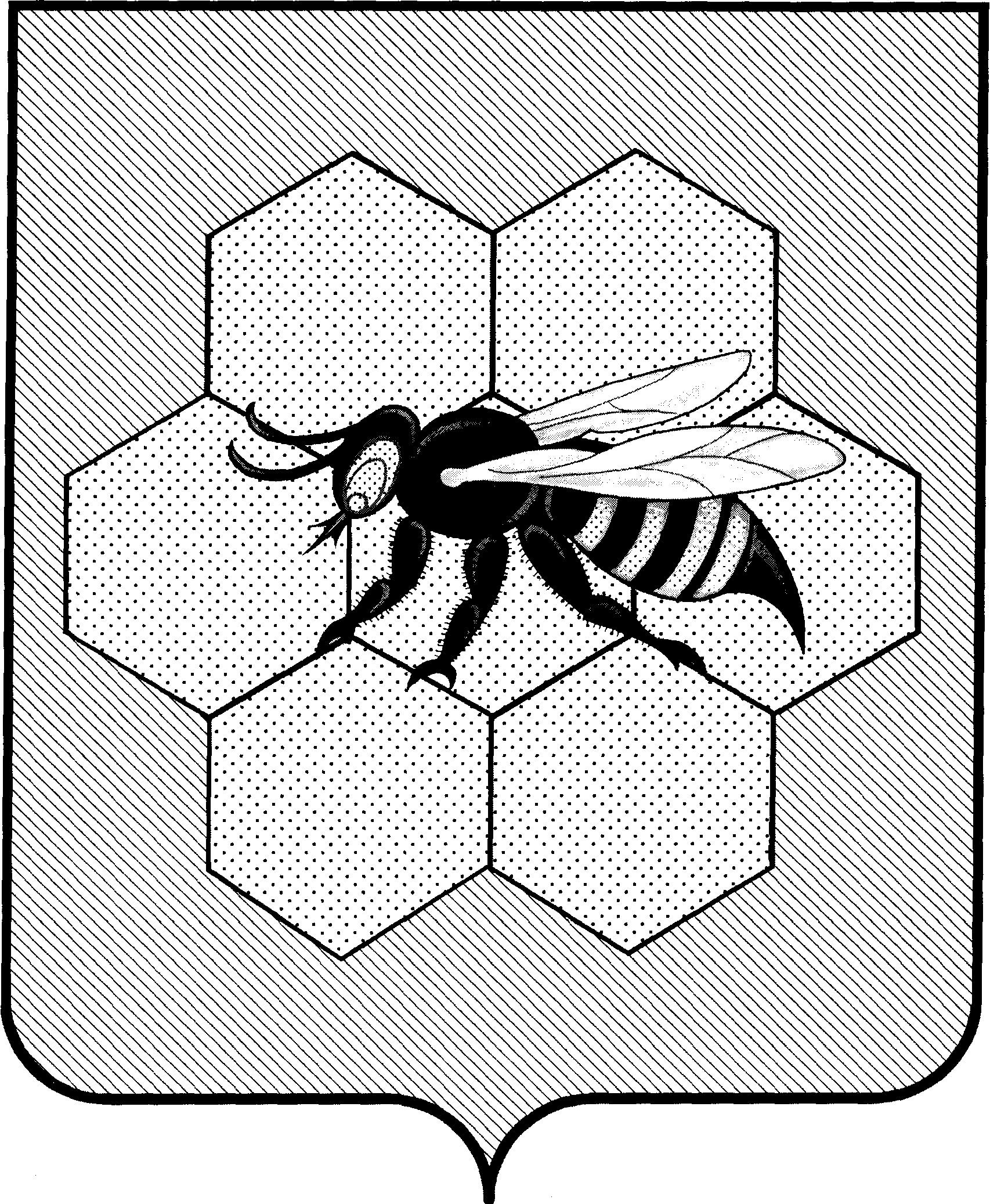 администрацияСельского поселенияПестравкаМуниципального районаПестравский           Самарской области,446160, с. Пестравка, ул.50 лет Октября, 40Телефон: 2-13-44, 2-19-44Факс: 2-13-44    ПОстановление              От_31.05.2021 г_ №_70А_	Руководствуясь Федеральным Законом «Об общих принципах организации местного самоуправления в Российской Федерации» от 06.10.2003г № 131 – ФЗ и Уставом сельского поселения Пестравка муниципального района Пестравский Самарской области, на основании Федерального Закона от 08.01.1998г № 3 - ФЗ «О наркотических средствах и психотропных веществах», ПОСТАНОВЛЯЮ:Организовать выявление бесхозяйных и заброшенных участков земли с последующим установлением землепользователей и землевладельцев.Произвести учет незаконных посевов и очагов произрастания наркосодержащих растений и провести мониторинг их состояния.Предусмотреть финансирование мероприятий по приобретению гербицидов, а также выделению автотранспорта и горюче-смазочных материалов для уничтожения незаконных посевов и дикорастущих наркосодержащих растений.Принять меры по разъяснению среди населения и сотрудников организаций, находящихся на территории сельского поселения, вопросов об ответственности, связанной с незаконным выращиванием наркосодержащих растений, а также неприятием мер по их уничтожению.Оказывать всестороннюю помощь территориальным органам управления Федеральной службы РФ по контролю за оборотом наркотиков при проведении специализированных оперативно-профилактических мероприятий по выявлению незаконных посевов наркосодержащих растений и очагов произрастания дикорастущих конопли и мака.Утвердить план мероприятий по выявлению и уничтожению дикорастущих и незаконных посевов наркосодержащих культур на территории сельского поселения Пестравка (Приложение 1).Создать оперативную группу из числа работников аппарата администрации сельского поселения Пестравка (Приложение 2).Опубликовать настоящее Постановление в бюллетене «Официальный вестник сельского поселения Пестравка».Контроль за исполнением настоящего постановления оставляю за собой.Глава сельского поселения Пестравка                                                                                             С.С. Плеванюк.Стрельникова Л.В. 8 846 74 2 14 32                                             Приложение 1                                                                              к Постановлению администрации                                                                          сельского поселения Пестравка                                                       № 70А от 31.05.2021гПлан мероприятий по выявлению и уничтожению дикорастущих и незаконных посевов наркосодержащих культур на территории сельского поселения Пестравка.                                             Приложение 2                                                                              к Постановлению администрации                                                                          сельского поселения Пестравка                                                       № 70А от 31.05.2021гОперативная группа для проведения антинаркотических мероприятий на территории сельского поселения Пестравка.О проведении антинаркотических мероприятий на территории сельского поселения Пестравка в 2021 году.№ п/пНаименование мероприятийСроки исполнения1Провести обследование территории поселения на выявление очагов произрастания наркосодержащих культурВ течении вегетативного периода2Производить незамедлительное уничтожение наркосодержащих растений По мере обнаружения3Провести механическое уничтожение наркосодержащих растений, химическую обработку зарослей наркосодержащих растений, почвы гербицидами По мере необходимости4Принимать участие в формировании и деятельности волонтерских объединений и организации единого антинаркотического пространства на территории сельского поселенияПостоянно4Усилить меры по проведению антинаркотической пропаганды среди населения. Обеспечить пропаганду 
здорового образа жизни Постоянно 5Регулярно проводить работу по профилактике наркомании через средства массовой информации, в ходе личных бесед, а также с использованием цифровых платформ и ресурсов Постоянно № п/пЧленство в комиссииЗанимаемая должность1руководитель оперативной группыглава администрации сельского поселения Пестравка2заместитель руководителя оперативной группызаместитель главы администрации сельского поселения Пестравка3член оперативной группыводитель администрации сельского поселения Пестравка4член оперативной группыведущий специалист администрации сельского поселения Пестравка5член оперативной группыспециалист администрации сельского поселения Пестравка